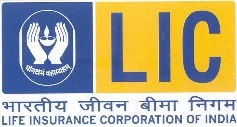 Questionnaire to be submitted with Surrender Application / Discharge formPolicy No. : _______________   Name of Life Assured: ________________________________Date of Surrender : ____________________( Kindly select only one option for each question)I hereby declare that I have understood the surrender value calculation fully and signed the discharge form after understanding the same.Signature of the Life AssuredName of Life Assured : _______________________________Mobile No. / Contact No. : _____________________________Question No. QuestionOption(s)1.Are you aware that surrender of LIC policy means losing life cover and financial loss to you ?YES1.Are you aware that surrender of LIC policy means losing life cover and financial loss to you ?NO2.Reasons for surrender of the LIC Policy ?1. Urgent financial need2.Reasons for surrender of the LIC Policy ?2.Not satisfied with terms  and conditions of the plan2.Reasons for surrender of the LIC Policy ?3. Not satisfied with service2.Reasons for surrender of the LIC Policy ?4. Any other reason3.Whether surrender amount is being invested in any other LIC product?1.   YES3.Whether surrender amount is being invested in any other LIC product?2.   NO